Gmina Wschowa                                                                                         Rynek 1 67-400 Wschowa 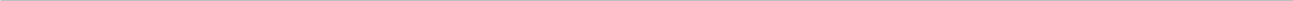 Sygnatura sprawy: RZP.271.29.2023Załącznik nr 6 do SWZ…………………………..……………………………………………………..………………………………………..(Wykonawca)WYKAZ OSÓB
Przystępując do postępowania o udzielenie zamówienia publicznego prowadzonego w trybie podstawowym pn. „Świadczenie usług nadzoru inwestorskiego dla zadania przebudowa ulic w rejonie ulicy Wieniawskiego we Wschowie”przedkładam/my informację o osobach, na potwierdzenie warunku udziału w postępowaniu, o którym mowa w Rozdziale V SWZ:UWAGA:* dane w kolumnie nr 1,2,3,4 należy wypełnić w taki sposób, aby Zamawiający na podstawie wskazanych informacji był w stanie ocenić, czy osoby wskazane w kolumnie nr 1 posiadają uprawnienia budowlane, wymagane w opisie warunku udziału w postępowaniu, o którym mowa w SWZ. Potwierdzenie posiadanych przez podane w wykazie osoby kwalifikacji wybrany Wykonawca będzie zobowiązany dostarczyć Zamawiającemu przed podpisaniem umowy.………………………………….……….., dnia…………………..2023 rokuLp.Imię i nazwisko*Posiadane kwalifikacje zawodowe (specjalność, zakres i numer uprawnień budowlanych, data wydania uprawnień)*Zakres wykonywanych czynności*Informację o podstawie do dysponowania wymienionymi osobami (np. umowa o pracę, umowa zlecenie itp.) **12341.Uprawnienia budowlanew specjalności: ..............................................................(wskazać specjalność oraz dokładny zakres z decyzji)Uprawnienia Nr ….....................data …………………Inspektor Nadzoru branży drogowej bez ograniczeń